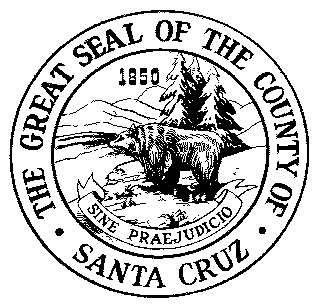 County  of  Santa  CruzHEALTH SERVICES AGENCY701 OCEAN STREET, ROOM 312, SANTA CRUZ, CA  95060-4073(831) 454-2022     FAX:  (831)  454-3128  TDD/TTY – Call 711ENVIRONMENTAL HEALTH		    	             www.co.santa-cruz.ca.us/eh/ehhome.htm      EVENT ORGANIZER HEALTH PERMIT APPLICATION1.	After signing, submit this application along with the current fee and the below attachments to Environmental Health Services at least 2 weeks prior to the event. 2.	Attach a list of all food vendors and their contact information with this application.3.	Attach a site map that clearly shows the location of all food booths, and mobile food vendors, public restrooms, refuse containers, potable water supply faucets, all shared hand wash and ware wash facilities and waste water disposal facilities.	EVENT INFORMATION	Name of Event: _____________________________________________________________	Location: __________________________________________________________________	Event Date(s)/ Time(s): ______________________________________________________	Event Organizer(s): _________________________________________________________	Address of Organizer(s): _____________________________________________________	Organizer’s Phone: __________________________________________________________	Total number of food booths/Mobile Food facilities:________________________________________________________________         _______________________		______________Signature of Event Organizer			Print Name				DateFor Office Use OnlyPermit # __________PE 1661/1662		Dist. #__________		Record ID#__________Single Event $_________Year Round $_________Cash/Check #________Check Date__________APPROVED BY:___________________________________________________DATE:________